Asociația de Istorie Balcanică (AIB)Formular de adeziune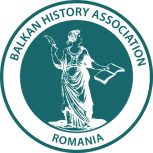 SECȚIUNEA 1 – Detalii de contact ale membrilor și categoria de membruSECȚIUNEA 1 – Detalii de contact ale membrilor și categoria de membruSECȚIUNEA 1 – Detalii de contact ale membrilor și categoria de membruSECȚIUNEA 1 – Detalii de contact ale membrilor și categoria de membruTitluPrenumeNume de familieNume de familieAdresăAdresăAdresăAdresăAfiliere profesionalăAfiliere profesionalăAfiliere profesionalăTel. mobilSocial MediaSocial MediaSocial MediaAdresă de e-mailCategoria de membruCategoria de membruCategoria de membruCategoria de membruMembru deplin sau asociat (vă rog să specificați în căsuța din dreapta)Membru deplin sau asociat (vă rog să specificați în căsuța din dreapta)Membru deplin sau asociat (vă rog să specificați în căsuța din dreapta)Reînnoirea calității de membruReînnoirea calității de membruReînnoirea calității de membruSECȚIUNEA 2 - Declarații și confirmareSECȚIUNEA 2 - Declarații și confirmareDatele personale ale membrilor vor fi păstrate în conformitate cu Regulamentul Uniunii Europene (679/2016) privind prelucrarea datelor cu caracter personal (GDPR), detaliat la https://gdpr-info.eu/ Datele personale ale membrilor vor fi păstrate în conformitate cu Regulamentul Uniunii Europene (679/2016) privind prelucrarea datelor cu caracter personal (GDPR), detaliat la https://gdpr-info.eu/ Bifați aiciConfirm că informațiile pe care le-am furnizat sunt corecte și îmi exprim acordul pentru prelucrarea datelor mele.Confirm că informațiile pe care le-am furnizat sunt corecte și îmi exprim acordul pentru prelucrarea datelor mele.Confirm că am citit și am acceptat statutul AIB care este disponibil pe site-ul asociației la https://www.balkan-history.com/acte-infiintare/Confirm că am citit și am acceptat statutul AIB care este disponibil pe site-ul asociației la https://www.balkan-history.com/acte-infiintare/SECȚIUNEA 3 – PlatăSECȚIUNEA 3 – PlatăSECȚIUNEA 3 – PlatăSECȚIUNEA 3 – PlatăBifați aiciMetode de plată acceptabileMetode de plată acceptabileVă rugăm să includeți taxa de membru sau donația în lei / euroPAYPAL. Puteți utiliza serviciul PayPal Express Checkout pentru a plăti calitatea de membru AIB folosind diferite valute. Vă rugăm să consultați Întrebările frecvente PayPal pentru mai multe detalii despre serviciu.PAYPAL. Puteți utiliza serviciul PayPal Express Checkout pentru a plăti calitatea de membru AIB folosind diferite valute. Vă rugăm să consultați Întrebările frecvente PayPal pentru mai multe detalii despre serviciu.TRANSFER BANCAR. Vezi mai multe detalii pe site-ul nostru web în secțiunea „Adeziune”.TRANSFER BANCAR. Vezi mai multe detalii pe site-ul nostru web în secțiunea „Adeziune”.DONAȚII. Contribuțiile donatorilor (persoane fizice și juridice) ajută activitățile asociației, reuniunea anuală și alte initiative științifice, sociale și culturale.DONAȚII. Contribuțiile donatorilor (persoane fizice și juridice) ajută activitățile asociației, reuniunea anuală și alte initiative științifice, sociale și culturale.Nume completSemnăturăDată